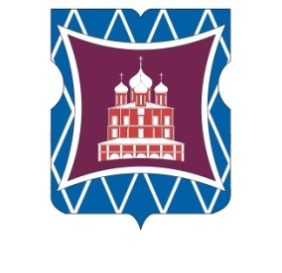 СОВЕТ ДЕПУТАТОВМУНИЦИПАЛЬНОГО ОКРУГА ДОНСКОЙРЕШЕНИЕ 06 октября 2022 года  №   01-03-52Об участии депутатов Совета депутатов муниципального округа Донской в работе комиссий, осуществляющих открытие работ и приемку оказанных услуг и (или) выполненных работ по капитальному ремонту общего имущества в многоквартирных домах Донского района, проведение которого обеспечивает Фонд капитального ремонта многоквартирных домов города Москвы В соответствии с пунктом 2 статьи 1 Закона города Москвы 
от 16 декабря 2015 года № 72 «О наделении органов местного самоуправления внутригородских муниципальных образований в городе Москве отдельными полномочиями города Москвы в сфере организации и проведения капитального ремонта общего имущества в многоквартирных домах в рамках реализации региональной программы капитального ремонта общего имущества в многоквартирных домах на территории города Москвы», постановлением Правительства Москвы от 25 февраля 2016 года № 57-ПП «Об утверждении Порядка реализации органами местного самоуправления внутригородских муниципальных образований в городе Москве отдельного полномочия города Москвы по участию в работе комиссий, осуществляющих открытие работ и приемку оказанных услуг и (или) выполненных работ по капитальному ремонту общего имущества в многоквартирных домах», на основании обращения Фонда капитального ремонта многоквартирных домов города Москвы от 20 сентября  2022  года  № ФКР-10-9968/22, (входящий от 20 сентября  2022 года № 277), Совет депутатов муниципального округа Донской решил:1. Определить закрепление депутатов Совета депутатов муниципального округа Донской  для участия в работе комиссий, осуществляющих открытие работ и приемку оказанных услуг и (или) выполненных работ по капитальному ремонту общего имущества в многоквартирных домах Донского района, проведение которого обеспечивает Фонд капитального ремонта многоквартирных домов города Москвы  (приложение).  2. Направить настоящее решение  в Департамент капитального ремонта города Москвы и Фонд капитального ремонта многоквартирных домов города Москвы в течение трех рабочих дней со дня его принятия.     3. Опубликовать настоящее решение в бюллетене «Московский   муниципальный вестник» и разместить на официальном сайте муниципального округа Донской  www.mo-donskoy.ru.4. Контроль за исполнением настоящего решения возложить на главу муниципального округа Донской Кабанову Т.В.Глава муниципального округа Донской                        			                            Т.В. Кабанова	Приложение   к решению Совета депутатов   	муниципального округа  Донской  от 06 октября 2022 года № 01-03-52Депутаты Совета депутатов муниципального округа Донской, уполномоченные для участия в работе комиссий, осуществляющих открытие работ и приемку оказанных услуг и (или) выполненных работ по капитальному ремонту общего имущества в многоквартирных домах Донского района, проведение которого обеспечивает Фонд капитального ремонта многоквартирных домов города Москвы № п/пАдрес многоквартирного домаФ.И.О.депутата(основной состав)Ф.И.О.депутата(резервный состав)Изби-ратель-ный округ№Многоквартирные дома, формирующие фонд капитального ремонта на счете регионального оператора, в которых в 2022 и 2023 году запланированы работы по капитальному ремонту общего имуществаМногоквартирные дома, формирующие фонд капитального ремонта на счете регионального оператора, в которых в 2022 и 2023 году запланированы работы по капитальному ремонту общего имуществаМногоквартирные дома, формирующие фонд капитального ремонта на счете регионального оператора, в которых в 2022 и 2023 году запланированы работы по капитальному ремонту общего имуществаМногоквартирные дома, формирующие фонд капитального ремонта на счете регионального оператора, в которых в 2022 и 2023 году запланированы работы по капитальному ремонту общего имуществаМногоквартирные дома, формирующие фонд капитального ремонта на счете регионального оператора, в которых в 2022 и 2023 году запланированы работы по капитальному ремонту общего имуществаУл. Вавилова, дом  6Кобцев П.Н.Граськин С.С. 1Ул. Донская, дом 28Граськин С.С.Фурсова Е.Д.15-ый Донской  пр., дом 21, корп. 1Фурсова Е.Д.Кобцев П.Н.15-ый Донской  пр., дом 21, корп. 2Фурсова Е.Д.Кобцев П.Н.15-ый Донской  пр., дом 21, корп. 3Скорлупкина Л.Н.Кобцев П.Н.15-ый Донской  пр., дом 21, корп. 7Скорлупкина Л.Н.Кобцев П.Н.15-ый Донской  пр., дом 21, корп. 11Граськин С.С.Кобцев П.Н.1Загородное шоссе, дом 5, корп. 1Седачева Ю.В.Кабанова Т.В.2Загородное шоссе, дом 5, корп. 2Седачева Ю.В.Шерстюк Э.С.2Загородное шоссе, дом 5, корп. 3Костюшина С.В.Шерстюк Э.С.2Загородное шоссе, дом 6, корп. 1Резков В.В.Седачева Ю.В.2Загородное шоссе, дом 7, корп. 1Седачева Ю.В.Кабанова Т.В.2Загородное шоссе, дом 7, корп. 2Шерстюк Э.С.Резков В.В.2Загородное шоссе, дом 15, корп. 1Кабанова Т.В.Костюшина С.В.2Загородное шоссе, дом 15, корп. 2Резков В.В.Кабанова Т.В.2Загородное шоссе, дом 8, корп. ВЗайковская Г.В.Фурсова Е.Д.1Ул. Малая Калужская, дом 8Фурсова Е.Д.Граськин С.С.1Ул. Малая Калужская, дом 27Граськин С.С.Кобцев П.Н.1Ленинский проспект, дом 12Кобцев П.Н.Фурсова Е.Д.1Ленинский проспект, дом 18Кобцев П.Н.Зайковская Г.В.1Ленинский проспект, дом 20Кобцев П.Н.Граськин С.С.1Ленинский проспект, дом 21Кобцев П.Н.Зайковская Г.В.1Ленинский проспект, дом 22Кобцев П.Н.Зайковская Г.В.1Ленинский проспект, дом 24Кобцев П.Н.Граськин С.С.1Ленинский проспект, дом 26Зайковская Г.В.Кобцев П.Н.1Ленинский проспект, дом 28Зайковская Г.В.Кобцев П.Н.1Ленинский проспект, дом 35Кобцев П.Н.Зайковская Г.В.12-ой Верхний Михайловский проезд, дом 4Фурсова Е.Д.Граськин С.С.12-ой Верхний Михайловский проезд, дом 12, корп. 1Фурсова Е.Д.Граськин С.С.14-ый Верхний Михайловский проезд, дом 10, корп. 1Фурсова Е.Д.Граськин С.С.1Ул. Орджоникидзе, дом 6, корп. 2Граськин С.С.Зайковская Г.В.1Ул. Орджоникидзе, дом 6/9Граськин С.С.Зайковская Г.В.1Севастопольский проспект, дом 1, корп. 1АКостюшина С.В.Резков В.В.2Севастопольский проспект, дом 1, корп. 4Кабанова Т.В.Костюшина С.В.2Севастопольский проспект, дом 3, корп. 2Шерстюк Э.С.Седачева Ю.В.2Севастопольский проспект, дом 3, корп. 8Костюшина С.В.Резков В.В.2Севастопольский проспект, дом 5, корп. 1Шерстюк Э.С.Костюшина С.В.2Севастопольский проспект, дом 5, корп. 3Кабанова Т.В.Седачева Ю.В.2Севастопольский проспект, дом 7, корп. 3Резков В.В.Шерстюк Э.С.2Ул. Стасовой, дом 10, корп. 2Граськин С.С.Кобцев П.Н.1Ул. Шаболовка, дом 30/12Скорлупкина Л.Н.Зайковская Г.В.1Ул. Шаболовка, дом 46, корп. 1Скорлупкина Л.Н.Кобцев П.Н.1Ул. Шаболовка, дом 46, корп. 2Скорлупкина Л.Н.Фурсова Е.Д.1    44.Ул. Шаболовка, дом 52Зайковская Г.В.Кобцев П.Н.1   45.Ул. Шаболовка, дом 54Зайковская Г.В.Кобцев П.Н.1   46.Ул. Шухова, дом 18Кобцев П.Н.Зайковская Г.В.1